REKAPITULACE STAVBYKód:Stavba:ZBVVzdušníková šachtaKSO:	CC-CZ:Místo:	Datum:	13. 9. 2022Zadavatel:	IČ:DIČ:Zhotovitel:	IČ:DIČ:Projektant:	IČ:DIČ:Zpracovatel:	IČ:DIČ:Poznámka:Cena bez DPH204 396,99Sazba daně	Základ daně	Výše daněDPH základnísnížená21,00%15,00%204 396,99	42 923,370,00	0,00Projektant	ZpracovatelDatum a podpis:	Razítko	Datum a podpis:	RazítkoREKAPITULACE OBJEKTŮ STAVBY A SOUPISŮ PRACÍKRYCÍ LIST SOUPISU PRACÍStavba:Vzdušníková šachta Objekt:IO 02 - ZP - Přípojka vody - zemní práceKSO:	CC-CZ:Místo:	Datum:	13. 9. 2022Zadavatel:	IČ:DIČ:Zhotovitel:	IČ:DIČ:Projektant:	IČ:DIČ:Zpracovatel:	IČ:DIČ:Poznámka:Cena bez DPH	132 316,80Projektant	ZpracovatelDatum a podpis:	Razítko	Datum a podpis:	RazítkoREKAPITULACE ČLENĚNÍ SOUPISU PRACÍStavba:Objekt:Vzdušníková šachtaIO 02 - ZP - Přípojka vody - zemní práceSOUPIS PRACÍStavba:Objekt:Vzdušníková šachtaIO 02 - ZP - Přípojka vody - zemní práceNáklady soupisu celkem	132 316,80P	Poznámka k položce: bude použit materiál vytěžený na stavběKRYCÍ LIST SOUPISU PRACÍStavba:Vzdušníková šachta Objekt:IO 02 - Š - Přípojka vody - vzdušníková šachtaKSO:	CC-CZ:Místo:	Datum:	13. 9. 2022Zadavatel:	IČ:DIČ:Zhotovitel:	IČ:DIČ:Projektant:	IČ:DIČ:Zpracovatel:	IČ:DIČ:Poznámka:Cena bez DPH	72 080,19Projektant	ZpracovatelDatum a podpis:	Razítko	Datum a podpis:	RazítkoREKAPITULACE ČLENĚNÍ SOUPISU PRACÍStavba:Objekt:Vzdušníková šachtaIO 02 - Š - Přípojka vody - vzdušníková šachtaSOUPIS PRACÍStavba:Objekt:Vzdušníková šachtaIO 02 - Š - Přípojka vody - vzdušníková šachtaNáklady soupisu celkem	72 080,19Výňatek z SoD o oceňování víceprací: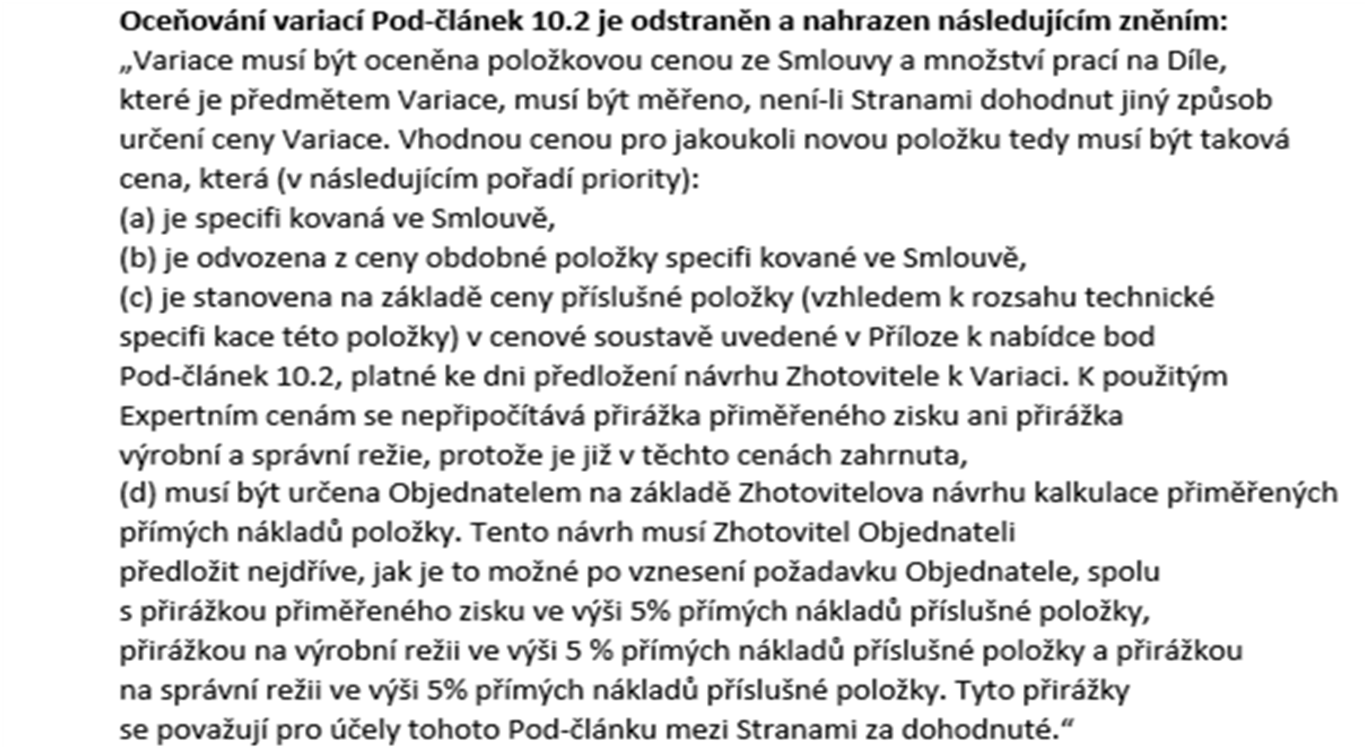 Datum a podpis:RazítkoDatum a podpis:RazítkoObjednavatelZhotovitelKód:	ZBVStavba:	Vzdušníková šachtaMísto:Datum:13. 9. 2022Zadavatel: Zhotovitel:Projektant: Zpracovatel:Kód	PopisCena bez DPH [CZK]	Cena s DPH [CZK]Náklady z rozpočtů204 396,99	247 320,36IO 02 - ZP	Přípojka vody - zemní práce132 316,80	160 103,33IO 02 - Š	Přípojka vody - vzdušníková šachta72 080,19	87 217,03Základ daněSazba daněVýše daněDPH základní132 316,8021,00%27 786,53snížená0,0015,00%0,00Datum a podpis:RazítkoDatum a podpis:RazítkoObjednavatelZhotovitelMísto:Datum:13. 9. 2022Zadavatel:Zhotovitel:Projektant: Zpracovatel:Kód dílu - PopisCena celkem [CZK]Náklady ze soupisu prací132 316,80HSV - Práce a dodávky  HSV132 316,801 - Zemní prácexxxxxxxxx4 - Vodorovné konstrukcexxxxxxxxxMísto:Datum:13. 9. 2022Zadavatel:Zhotovitel:Projektant: Zpracovatel:DHSVPráce a dodávky HSV132 316,80D1Zemní prácexxxxxx31K114203101Rozebrání dlažeb z lomového kamene nebo betonových tvárnic na suchom361,600xxxxxxxxxxCS ÚRS 2022 02dle SoD odst. 10.2 bod CVV VVzához 56,00*1,00*1,161,600VVSoučet61,6002K130_agr_002Zpětný zásyp rýh a šachet výkopkemm3-61,600xxxxxxxxxxviz CN k SoDdle SoD odst. 10.2 bod AD4Vodorovné konstrukcexxxxxxx35K462511270Zához z lomového kamene bez proštěrkování z terénu hmotnost do 200 kgm361,600xxxxxxxxxxxCS ÚRS 2022 02dle SoD odst. 10.2 bod CZáklad daněSazba daněVýše daněDPH základní72 080,1921,00%15 136,84snížená0,0015,00%0,00Datum a podpis:RazítkoDatum a podpis:RazítkoObjednavatelZhotovitelMísto:Datum:13. 9. 2022Zadavatel:Zhotovitel:Projektant: Zpracovatel:Kód dílu - PopisCena celkem [CZK]Náklady ze soupisu prací72 080,19HSV - Práce a dodávky  HSVxxxxxx1 - Zemní prácexxxxxx4 - Vodorovné konstrukcexxxxxx8 - Trubní vedeníxxxxxx8-1 - Vystrojení vzdušníkové  šachtyxxxxxPSV - Práce a dodávky  PSVxxxxx711 - Izolace proti vodě, vlhkosti a  plynůmxxxxxMísto:Datum:13. 9. 2022Zadavatel:Zhotovitel:Projektant: Zpracovatel:D    HSVD    HSVPráce a dodávky HSVxxxxxxD    1D    1Zemní prácexxxxxx16K130_agr_001Výkop rýh a šachet v hornině třídy těžitelnosti I skupiny 3 včetně přemístění výkopku na skládku do vzdálenosti 15 km s uložemín přebytečného výkopku na skládce a poplatkem za uložení.m30,934xxxxxxxxxxxviz CN k SoDdle SoD odst. 10.2 bod AVV VV VVVV VV VVSituační výkres - přechod vodního tokuprohloubení výkopu pro vzdušníkovou šachtu (rozdíl výšek 415 mm dle výkresu vzdušníkové šachty) 1,5*1,5*0,4150,934VVVVSoučet0,93417K130_agr_002Zpětný zásyp rýh a šachet výkopkemm30,433xxxxxxxxxxviz CN k SoDdle SoD odst. 10.2 bod AVV VV VVVV VV VVSituační výkres - přechod vodního tokuzásyp vzdušníkové šachty (rozdíl výšek 415 mm dle výkresu vzdušníkové šachty) "výkop" 1,5*1,5*0,415 "odečet objemu šachty" -pi*0,62^2*0,4150,433VVVVSoučet0,433D    4D    4Vodorovné konstrukcexxxxx24K451573111Lože pod potrubí otevřený výkop ze štěrkopískum30,225xxxxxxxxxxCS ÚRS 2022 02dle SoD odst. 10.2 bod COnline PSCOnline PSChttps://podminky.urs.cz/item/CS_URS_2022_02/451573111VV VV VVVV VV VVSituační výkres - přechod vodního toku lože pod vzdušníkovou šachtu tl. 100 mm 1,5*1,5*0,10,225VVVVSoučet0,225D    8D    8Trubní vedeníxxxxxx34K871260310Montáž kanalizačního potrubí hladkého plnostěnného SN 10 z polypropylenu DN 100m7,000xxxxxxxxxxCS ÚRS 2022 02dle SoD odst. 10.2 bod COnline PSCOnline PSChttps://podminky.urs.cz/item/CS_URS_2022_02/871260310VV VV VVVV VV VVSituační výkres - přechod vodního toku chránička DN10077,000VVVVSoučet7,00035M28617001trubka kanalizační PP plnostěnná třívrstvá DN 100x1000mm SN10m7,105xxxxxxxxxxxCS ÚRS 2022 02dle SoD odst. 10.2 bod CVVVV7*1,015 'Přepočtené koeficientem množství7,10520K894411311Osazení betonových nebo železobetonových dílců pro šachty skruží rovnýchkus1,000xxxxxxxxxxxxCS ÚRS 2022 02dle SoD odst. 10.2 bod COnline PSCOnline PSChttps://podminky.urs.cz/item/CS_URS_2022_02/894411311VV VVVV VVvýkres vzdušníkové šachty "rovný kus" 11,000VVVVSoučet1,00021M59224420skruž betonové šachty DN 1000 kanalizační 100x100x10cm, stupadla poplastovanákus1,000xxxxxxxxxxCS ÚRS 2022 02dle SoD odst. 10.2 bod CPČ Typ	Kód	Popis	MJ	Množství	J.cena [CZK]	Cena celkem [CZK]	Cenová soustavaPČ Typ	Kód	Popis	MJ	Množství	J.cena [CZK]	Cena celkem [CZK]	Cenová soustavaPČ Typ	Kód	Popis	MJ	Množství	J.cena [CZK]	Cena celkem [CZK]	Cenová soustavaPČ Typ	Kód	Popis	MJ	Množství	J.cena [CZK]	Cena celkem [CZK]	Cenová soustavaPČ Typ	Kód	Popis	MJ	Množství	J.cena [CZK]	Cena celkem [CZK]	Cenová soustavaPČ Typ	Kód	Popis	MJ	Množství	J.cena [CZK]	Cena celkem [CZK]	Cenová soustavaPČ Typ	Kód	Popis	MJ	Množství	J.cena [CZK]	Cena celkem [CZK]	Cenová soustavaPČ Typ	Kód	Popis	MJ	Množství	J.cena [CZK]	Cena celkem [CZK]	Cenová soustavaPČ Typ	Kód	Popis	MJ	Množství	J.cena [CZK]	Cena celkem [CZK]	Cenová soustava18K894414111Osazení betonových nebo železobetonových dílců pro šachty skruží základových (dno)kus1,000xxxxxxxxxxxCS ÚRS 2022 02dle SoD odst. 10.2 bod COnline PSCOnline PSChttps://podminky.urs.cz/item/CS_URS_2022_02/894414111VV VVVV VVvýkres vzdušníkové šachty "šachtení dno" 11,000VVVVSoučet1,00019MTBZ-Q.1Šachtové dno DN 1000, výtok 250 mm, výška 800, t 150 mm, bez kynetykus1,000xxxxxxxxxxindividuální kalkulacedle SoD odst. 10.2 bod D viz VCP dle SoDviz CN Vertiko22K894414211Osazení betonových nebo železobetonových dílců pro šachty desek zákrytovýchkus1,000xxxxxxxxxxCS ÚRS 2022 02dle SoD odst. 10.2 bod COnline PSCOnline PSChttps://podminky.urs.cz/item/CS_URS_2022_02/894414211VV VVVV VVvýkres vzdušníkové šachty "zákrytová deska" 11,000VVVVSoučet1,00023MTZK-Q.1Zákrytová deska DN 1000/625, třída zatížení D400, t 120 mm, zabudovaný poklop KDL05kus1,000xxxxxxxxxxindividuální kalkulacedle SoD odst. 10.2 bod D viz VCP dle SoDviz CN Vertiko47KPS-STŠachtové klínové těsnění DN 1000 SG 19kus2,000xxxxxxxxxxindividuální kalkulacedle SoD odst. 10.2 bod D viz VCP dle SoDviz CN Vertiko15K899623171Obetonování potrubí nebo zdiva stok betonem prostým tř. C 25/30 v otevřeném výkopum30,317xxxxxxxxCS ÚRS 2022 02dle SoD odst. 10.2 bod COnline PSCOnline PSChttps://podminky.urs.cz/item/CS_URS_2022_02/899623171VV VV VVVV VV VVSituační výkres - přechod vodního toku obetonování chráničky DN100 7,00*(pi*0,13^2-pi*0,05^2)0,317VVVVSoučet0,317D     8-1D     8-1Vystrojení  vzdušníkové šachtyxxxxx40K01ISO uzávěrové šoupátko PE1x32HAWLEkpl2,000xxxxxxxxxxindividuální kalkulacedle SoD odst. 10.2 bod D viz VCP dle SoDviz CN ITS41K02Kolo ruční pro šoup.uzávěr HAWLEkpl2,000xxxxxxxxxxindividuální kalkulacedle SoD odst. 10.2 bod D viz VCP dle SoDviz CN ITS42K03ISO T kus 32x1"x32HAWLEkpl1,000xxxxxxxxxxindividuální kalkulacedle SoD odst. 10.2 bod D viz VCP dle SoDviz CN ITS43K04Kulový uzávěr Evolution G 1"kus1,000xxxxxxxxxxindividuální kalkulacedle SoD odst. 10.2 bod D viz VCP dle SoDviz CN ITS44K05Ventil odvzduš PN1-16 G1" HAWLEkpl1,000xxxxxxxxxxxxindividuální kalkulacedle SoD odst. 10.2 bod D viz VCP dle SoDviz CN ITS45K06Těsnění segmentové Seal EPDM nerez 316 do 3barkpl2,000xxxxxxxxxxindividuální kalkulacedle SoD odst. 10.2 bod D viz VCP dle SoDviz CN ITSPČTypKódPopisMJMnožstvíJ.cena [CZK]Cena celkem [CZK]Cenová soustava46K07Drobný instalační materiálkus1,000xxxxxxxxxxindividuální kalkulacedle SoD odst. 10.2 bod D viz VCP dle SoDviz CN ITSD    PSVD    PSVPráce a dodávky PSVxxxxxD     711D     711Izolace proti vodě, vlhkosti a  plynůmxxxxxx38K711111001Provedení izolace proti zemní vlhkosti vodorovné za studena nátěrem penetračnímm24,733xxxxxxxxxxxCS ÚRS 2022 02dle SoD odst. 10.2 bod COnline PSCOnline PSChttps://podminky.urs.cz/item/CS_URS_2022_02/71111100139M11163150lak penetrační asfaltovýt0,003xxxxxxxxxxxCS ÚRS 2022 02dle SoD odst. 10.2 bod CPPPoznámka k položce: Spotřeba 0,3-0,4kg/m2VVVV9,77670364173431*0,00033 'Přepočtené koeficientem množství0,00336K711142559Provedení izolace proti zemní vlhkosti pásy přitavením svislé NAIPm24,733xxxxxxxxxxxCS ÚRS 2022 02dle SoD odst. 10.2 bod COnline PSCOnline PSChttps://podminky.urs.cz/item/CS_URS_2022_02/711142559VVVVvnější ochrana vzdušníkové šachtyVVVVasfaltový pásVVVV2*pi*0,62*1,2154,733VVVVSoučet4,73337M62832001pás asfaltový natavitelný oxidovaný tl 3,5mm typu V60 S35 s vložkou ze skleněné rohože, s jemnozrnným minerálním posypemm25,779xxxxxxxxxxCS ÚRS 2022 02dle SoD odst. 10.2 bod CVVVV4,733*1,221 'Přepočtené koeficientem množství5,779